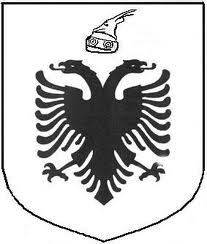 REPUBLIKA E SHQIPËRISËINSTITUCIONI I PRESIDENTIT TË REPUBLIKËS______________________________________________________________________________NJOFTIM PËR REZULTATET E VERIFIKIMIT PARAPRAK PËR PLOTËSIMIN E VENDIT TË LIRË PËR KATEGORINË E LARTË DREJTUESENë mbështetje të ligjit 152/2013 “Për nëpunësin civil”, i ndryshuar, të Kreut VIII, të vendimit të Këshillit të Ministrave, nr. 118, datë 5.3.2014, “Për procedurat e emërimit, rekrutimit, menaxhimit dhe përfundimit të marrëdhënies në shërbimin civil të nëpunësve civilë të Nivelit të Lartë Drejtues dhe anëtarëve të TND-së”, të ndryshuar, si dhe në vijim të procedurës për plotësimin e vendit vakant, të shpallur me shkresën nr. 4178, datë 23.11.2022, “Drejtor i Përgjithshëm i Menaxhimit Financiar, Burimeve Njerëzore dhe Shërbimeve”, njësia përgjegjëse pas verifikimit paraprak, njofton se kualifikohet për të vazhduar fazën e dytë të konkurrimit:Zonja Valbona Lusha.Testimi me shkrim dhe intervista e strukturuar me gojë do të zhvillohet  në datë 23.01.2023, ora 12:00, në ambientet e Institucionit të Presidentit të Republikës.Institucioni i Presidentit të Republikës                                                                                                                                                     Njësia Përgjegjëse